Puddletown First School    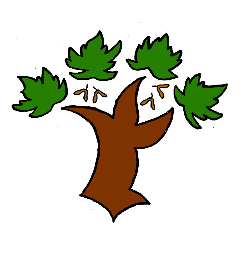 KS2 History – Achieving MasteryAt Puddletown First School we understand the National Curriculum to be a mastery curriculum. We believe to show mastery of the Geography curriculum children need to be able to demonstrate key skills or concepts independently.  The principle behind achieving mastery in the children being able to demonstrate an ability ‘to think like a historian’ Curriculum Intent:To have some understanding of the chronology of the programme of study undertakenTo understand that human history is a process of change and continuityTo understand the methods of historical enquiryTo be interested and engaged in the cultural heritage of the UK and wider worldKey knowledge required for mastery: Have a secure chronology of events within British, Local and World history Know Y3/4 topic knowledgeIn addition mastery is the ability to use and apply these skills and concepts